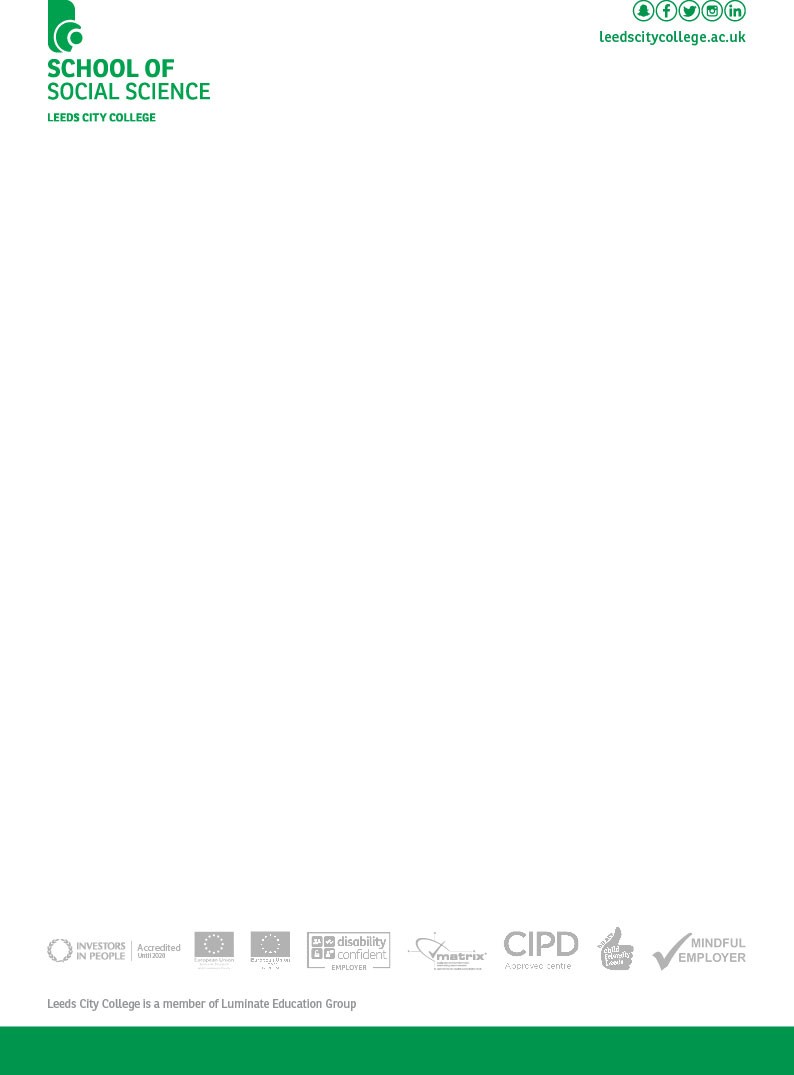 Childhood and EducationPlease access the below link for useful contacts, course information, activities and key members of staff.Click HereOnce you’ve completed the activities, please upload them on Instagram and tag us or email one of the programme managers listed on the link.Don’t forget to keep up to date with what we’re doing! Follow us on Instagram @lcc_childhoodstudies and@jeffreyleedscitycollege